申　込　書下記の「お申込みシート」により、1月31日（水）20：00までに送信ください。事務局から確認メールを返信させていただきます。●午前中の成果発表は先着100名、午後のワークショップは先着60名（各チーム20名）で締め切りとなります。お早目の申し込みをお願いします。『地域経済・自治体生き残り戦略シンポジウム（2018年2月8日東京開催）～　持続可能な地域社会への30年事業プラン構想へ』お申込みシート（１人目）お申込みシート（２人目）＜シンポジウム事務局＞一般社団法人　持続可能な地域社会総合研究所　〒699-5126　島根県益田市隅村町936●お申込み・問い合わせ　メール　　　　　　　　　　　　　　　　　　　　　電話080-2891-3718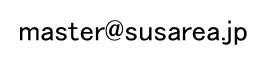 お名前　　　　　　　　　　（フリガナ：　　　　　　　　　　　　　　　）　　　　　　　　　　（フリガナ：　　　　　　　　　　　　　　　）　　　　　　　　　　（フリガナ：　　　　　　　　　　　　　　　）ご所属役職メールお弁当注文有り（　　）　　無し（　　）有り（　　）　　無し（　　）有り（　　）　　無し（　　）参加の仕方（　　　）午前・午後共、（　　）午前のみ、（　　　）午後のみ（　　　）午前・午後共、（　　）午前のみ、（　　　）午後のみ（　　　）午前・午後共、（　　）午前のみ、（　　　）午後のみ午後のワークショップの参加希望第　　希望第　　希望第　希望午後のワークショップの参加希望①エネルギーチーム②インフラチーム③地域づくりチームコメント欄お名前　　　　　　　　　　（フリガナ：　　　　　　　　　　　　　　　）　　　　　　　　　　（フリガナ：　　　　　　　　　　　　　　　）　　　　　　　　　　（フリガナ：　　　　　　　　　　　　　　　）ご所属役職メールお弁当注文有り（　　）　　無し（　　）有り（　　）　　無し（　　）有り（　　）　　無し（　　）参加の仕方（　　　）午前・午後共、（　　）午前のみ、（　　　）午後のみ（　　　）午前・午後共、（　　）午前のみ、（　　　）午後のみ（　　　）午前・午後共、（　　）午前のみ、（　　　）午後のみワークショップの参加希望第　　希望第　　希望第　希望ワークショップの参加希望①エネルギーチーム②インフラチーム③地域づくりチームコメント欄